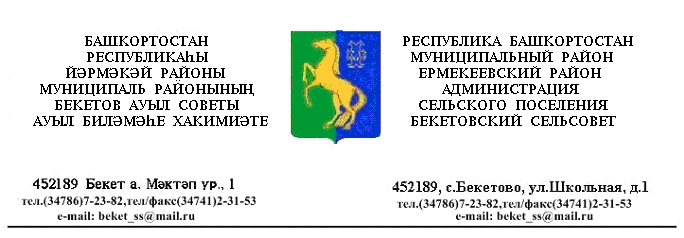 ҠАРАР                                          № 72                                 ПОСТАНОВЛЕНИЕ                  «13» май 2016 й.                                                        «13» мая 2016 г.                  Об утверждении Требований к порядку разработки и принятия правовых актов о нормировании в сфере закупок товаров, работ, услуг для обеспечения  муниципальных нужд сельского поселения Бекетовский сельсовет  муниципального района Ермекеевский  район Республики Башкортостан, содержанию указанных актов и обеспечению их исполнения      В соответствии с Федеральным законом от 05.04.2013г. № 44-ФЗ «О контрактной системе в сфере закупок товаров, работ, услуг для обеспечения государственных и муниципальных нужд», Постановлением Правительства Российской Федерации от 18 мая 2015 г. №476 «Об утверждении общих требований к порядку разработки и принятия правовых актов о нормировании в сфере закупок, содержанию указанных актов и обеспечению их исполнения»   ПОСТАНОВЛЯЮ:	1. Утвердить прилагаемые требования к порядку разработки и принятия правовых актов о нормировании в сфере закупок товаров, работ, услуг для обеспечения муниципальных нужд сельского поселения Бекетовский сельсовет  муниципального района Ермекеевский  район Республики Башкортостан, содержанию указанных актов и обеспечению их исполнения (далее – Требования). 	2.  Разместить настоящее постановление   на   официальном    сайте сельского поселения Бекетовский сельсовет  муниципального района Ермекеевский район Республики Башкортостан.	 4. Контроль за исполнением настоящего постановления  оставляю за собой.Глава сельского поселенияБекетовский сельсовет                              З.З.Исламова                                                                                             Приложениек постановлению сельского поселения Бекетовский сельсовет  муниципального района Ермекеевский   район Республики Башкортостан от «13» мая 2016г. № 72                                                        ТРЕБОВАНИЯк порядку разработки и принятия правовых актов о нормировании в сфере закупок товаров, работ, услуг для обеспечения нужд сельского поселения Бекетовский сельсовет  муниципального района Ермекеевский район Республики Башкортостан, содержанию указанных актов и обеспечению их исполнения1. Настоящий документ определяет требования к порядку разработки и принятия, содержанию, обеспечению исполнения следующих правовых актов:а) Администрации сельского поселения Бекетовский сельсовет  муниципального района Ермекеевский район Республики Башкортостан, утверждающих:правила определения нормативных затрат на обеспечение функций Администрации сельского поселения Бекетовский сельсовет  муниципального района Ермекеевский район Республики Башкортостан. (далее – нормативные затраты);правила определения требований к отдельным видам товаров, работ, услуг (в том числе предельные цены товаров, работ, услуг), закупаемым для обеспечения муниципальных нужд;б) Администрации сельского поселения Бекетовский сельсовет  муниципального района Ермекеевский район Республики Башкортостан, муниципальных казенных и бюджетных учреждений, утверждающих:нормативные затраты;требования к отдельным видам товаров, работ, услуг (в том числе предельные цены товаров, работ, услуг), закупаемым Администрацией сельского поселения Бекетовский сельсовет  муниципального района Ермекеевский район Республики Башкортостан.2. Правовые акты, указанные в подпункте «а» пункта 1 настоящих Требований, разрабатываются администрацией сельского поселения Бекетовский сельсовет  муниципального района Ермекеевский район (во взаимодействии с заинтересованными отделами и структурными подразделениями) в форме проектов постановлений администрации сельского поселения Бекетовский сельсовет  муниципального района Ермекеевский район Республики Башкортостан.3. Правовые акты, указанные в подпункте «б» пункта 1 настоящих Требований, утверждаются Администрацией сельского поселения Бекетовский сельсовет  муниципального района Ермекеевский район Республики Башкортостан, в форме распоряжений (приказов). 4. Для проведения обсуждения в целях общественного контроля проектов правовых актов, указанных в пункте 1 настоящих Требований, в соответствии с пунктом 6 общих требований к порядку разработки и принятия правовых актов о нормировании в сфере закупок, содержанию указанных актов и обеспечению их исполнения, утвержденных постановлением Правительства Российской Федерации от 18 мая 2015 года № 476 «Об утверждении общих требований к порядку разработки и принятия правовых актов о нормировании в сфере закупок, содержанию указанных актов и обеспечению их исполнения» (далее – общие требования), Администрация сельского поселения Бекетовский сельсовет  муниципального района Ермекеевский район Республики Башкортостан размещают проекты указанных правовых актов в установленном порядке на официальном сайте Администрации сельского поселения Бекетовский сельсовет  муниципального района Ермекеевский район Республики Башкортостан, ( далее - официальный сайт).5. Срок проведения обсуждения в целях общественного контроля устанавливается Администрацией сельского поселения Бекетовский сельсовет  муниципального района Ермекеевский район Республики Башкортостан не может быть менее 7 календарных дней со дня размещения проектов правовых актов, указанных в пункте 1 настоящих Требований, на официальном сайте.6. Администрация сельского поселения Бекетовский сельсовет  муниципального района Ермекеевский район Республики Башкортостан рассматривают предложения общественных объединений, юридических и физических лиц, поступившие в электронной или письменной форме в срок, установленный ими с учетом положений пункта 5 настоящих Требований, в соответствии с законодательством Российской Федерации о порядке рассмотрения обращений граждан.7. Администрация сельского поселения Бекетовский сельсовет  муниципального района Ермекеевский район Республики Башкортостан не позднее 3-х рабочих дней со дня рассмотрения предложений общественных объединений, юридических и физических лиц размещают эти предложения и ответы на них в установленном порядке на официальном сайте.8. По результатам обсуждения в целях общественного контроля Администрация сельского поселения Бекетовский сельсовет  муниципального района Ермекеевский район Республики Башкортостан принимают решения о внесении изменений в проекты правовых актов, указанных в пункте 1 настоящих Требований, с учетом предложений общественных объединений, юридических и физических лиц при необходимости и о рассмотрении указанных в абзаце третьем подпункта «а» и абзаце третьем подпункта «б» пункта 1 настоящих Требований проектов правовых актов на заседаниях общественных советов при Администрации сельского поселения Бекетовский сельсовет  муниципального района Ермекеевский район Республики Башкортостан в соответствии с пунктом 3 общих требований (далее – общественный совет).9. По результатам рассмотрения проектов правовых актов, указанных в абзаце третьем подпункта «а» и абзаце третьем подпункта «б» пункта 1 настоящих Требований общественный совет принимает одно из следующих решений:а) о необходимости доработки проекта правового акта;б) о возможности принятия правового акта.10. Решение, принятое общественным советом, оформляется протоколом, подписываемым всеми его членами, который не позднее 3-х рабочих дней со дня принятия соответствующего решения размещается в установленном порядке на официальном сайте. 11. Администрация сельского поселения Бекетовский сельсовет  муниципального района Ермекеевский район Республики Башкортостан до 1 июня текущего финансового года принимают правовые акты, указанные в абзаце втором подпункта «б» пункта 1 настоящих требований.12. Правовые акты, предусмотренные подпунктом «б» пункта 1 настоящих Требований, пересматриваются Администрацией сельского поселения Бекетовский сельсовет  муниципального района Ермекеевский район Республики Башкортостан не реже одного раза в год по мере необходимости.13. В случае принятия решения о необходимости доработки проекта правового акта Администрация сельского поселения Бекетовский сельсовет  муниципального района Ермекеевский район Республики Башкортостан утверждают правовые акты, указанные в абзаце третьем подпункта «а» и абзаце третьем подпункта «б» пункта 1 настоящих Требований, после их доработки в соответствии с решениями, принятыми общественным советом.14.Администрация сельского поселения Бекетовский сельсовет  муниципального района Ермекеевский район Республики Башкортостан в течение 7 рабочих дней со дня принятия правовых актов, указанных в подпункте «б» пункта 1 настоящих Требований, обеспечивают размещение этих правовых актов в установленном порядке на официальном сайте.15. Внесение изменений в правовые акты, указанные в подпункте «б» пункта 1 настоящих Требований, осуществляется в порядке, установленном для их принятия.16.Постановление Администрации сельского поселения Бекетовский сельсовет  муниципального района Ермекеевский район Республики Башкортостан, утверждающее правила определения требований к отдельным видам товаров, работ, услуг (в том числе предельные цены товаров, работ, услуг), закупаемым для обеспечения муниципальных нужд, должно определять:а) порядок определения значений характеристик (свойств) отдельных видов товаров, работ, услуг (в том числе предельных цен товаров, работ, услуг), включенных в утвержденный администрацией сельского поселения Бекетовский сельсовет  муниципального района Ермекеевский район Республики Башкортостан перечень отдельных видов товаров, работ, услуг;б) порядок отбора отдельных видов товаров, работ, услуг (в том числе предельных цен товаров, работ, услуг), закупаемых Администрацией сельского поселения Бекетовский сельсовет  муниципального района Ермекеевский район Республики Башкортостан (далее – ведомственный перечень);в) форму ведомственного перечня.17. Постановление Администрации сельского поселения Бекетовский сельсовет  муниципального района Ермекеевский район Республики Башкортостан, утверждающее правила определения нормативных затрат, должно определять:а) порядок расчета нормативных затрат, в том числе формулы расчета;б) обязанность отраслевых (функциональных) отделов Администрации сельского поселения Бекетовский сельсовет  муниципального района Ермекеевский район Республики Башкортостан определить порядок расчета нормативных затрат, для которых порядок расчета не определен Администрацией сельского поселения Бекетовский сельсовет  муниципального района Ермекеевский район Республики Башкортостан;в) требование об определении Администрацией сельского поселения Бекетовский сельсовет  муниципального района Ермекеевский район Республики Башкортостан,  нормативов количества и (или) цены товаров, работ, услуг, в том числе сгруппированных по должностям работников и (или) категориям должностей работников.18. Правовые акты Администрации сельского поселения Бекетовский сельсовет  муниципального района Ермекеевский район Республики Башкортостан, утверждающие требования к отдельным видам товаров, работ, услуг, закупаемым Администрацией сельского поселения Бекетовский сельсовет  муниципального района Ермекеевский район Республики Башкортостан  должны содержать следующие сведения:а) наименования заказчиков (подразделений заказчиков), в отношении которых устанавливаются требования к отдельным видам товаров, работ, услуг (в том числе предельные цены товаров, работ, услуг);б) перечень отдельных видов товаров, работ, услуг с указанием характеристик (свойств) и их значений.19. Администрация сельского поселения Бекетовский сельсовет  муниципального района Ермекеевский район Республики Башкортостан разрабатывают и утверждают индивидуальные, установленные для каждого муниципального служащего( иного работника), и (или) коллективные, установленные для нескольких муниципальных служащих (иных работников), нормативы количества и (или) цены товаров, работ, услуг по структурным подразделениям указанных органов.20. Правовые акты Администрации сельского поселения Бекетовский сельсовет  муниципального района Ермекеевский район Республики Башкортостан, утверждающие нормативные затраты, должны определять:а) порядок расчета нормативных затрат, для которых правилами определения нормативных затрат не установлен порядок расчета;б) нормативы количества и (или) цены товаров, работ, услуг, в том числе сгруппированные по должностям муниципальных служащих (иных работников) и (или) категориям должностей муниципальных служащих (иных работников).21. Правовые акты, указанные в подпункте «б» пункта 1 настоящих Требований, могут устанавливать требования к отдельным видам товаров, работ, услуг, закупаемым одним или несколькими заказчиками, и (или) нормативные затраты на обеспечение функций Администрации сельского поселения Бекетовский сельсовет  муниципального района Ермекеевский район Республики Башкортостан .22. Требования к отдельным видам товаров, работ, услуг и нормативные затраты применяются для обоснования объекта и (или) объектов закупки соответствующего заказчика.